SUPPLEMENTAL: Stabilization of HIF-1α in human retinal endothelial cells modulates expression of miRNAs and pro-angiogenic growth factorsFrancesca Lazzara1*, Maria Consiglia Trotta2*, Chiara Bianca Maria Platania1*, Michele D’Amico2, Francesco Petrillo2, Marilena Galdiero2, Carlo Gesualdo4, Settimio Rossi4, Filippo Drago1,3 and Claudio Bucolo1,3#.1Department of Biomedical and Biotechnological Sciences, School of Medicine, University of Catania, Catania, Italy; 2Department of Experimental Medicine, Division of Pharmacology, University of Campania “Luigi Vanvitelli”, Naples, Italy; 3Center for Research in Ocular Pharmacology-CERFO, University of Catania, Catania, Italy; 4Eye Clinic, Multidisciplinary Department of Medical, Surgical and Dental Sciences, University of Campania “Luigi Vanvitelli”, Naples, Italy.*these authors have contributed equally to the work# corresponding author: Prof. Claudio Bucolo. Via Santa Sofia 97. 95125 Catania, Italy. Telephone: +390954781196. E-mail: claudio.bucolo@unict.itFigure 1S Hif-1α westernblot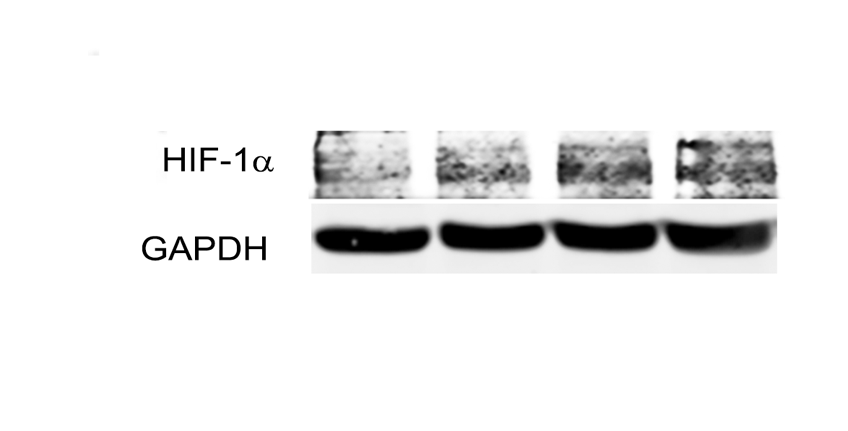 Figure 2S Ponceau of membrane after gel transfer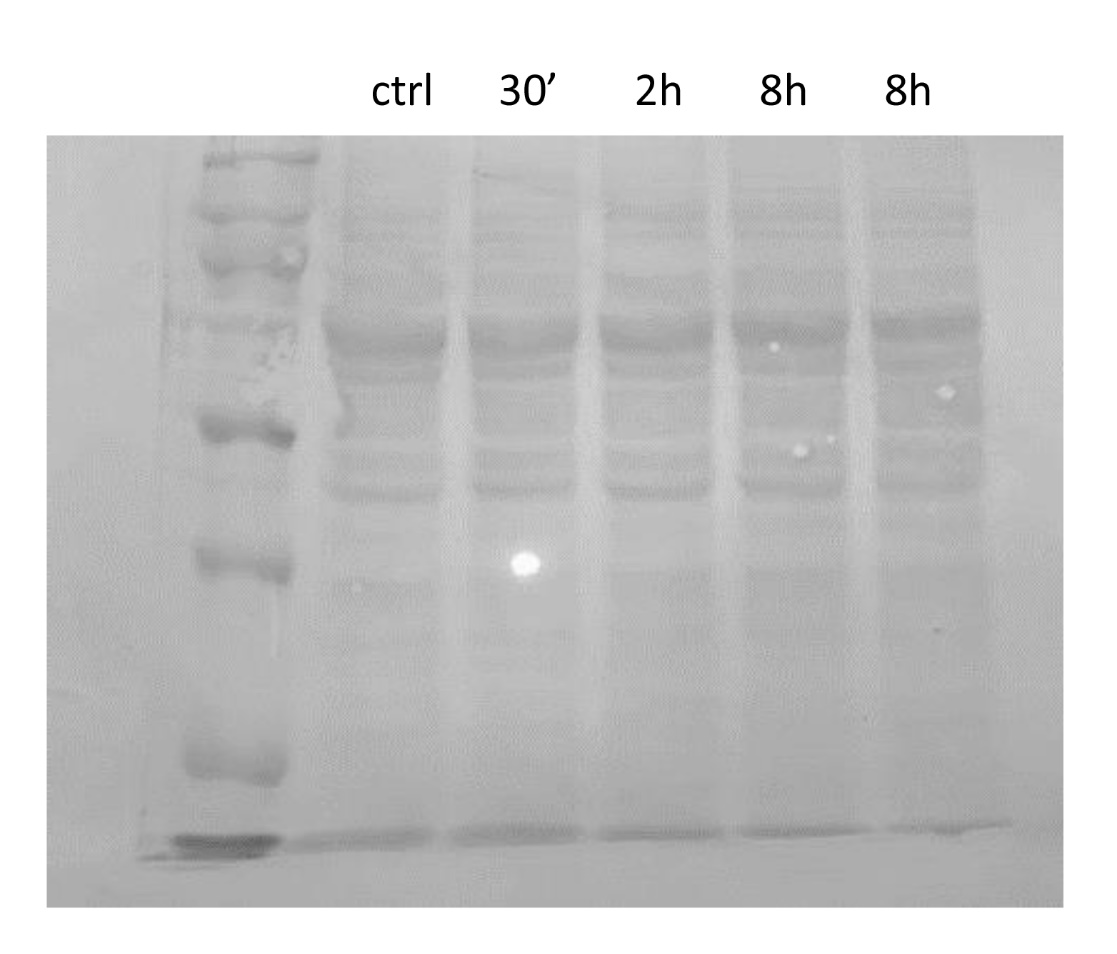 Figure 3S Whole membranes after immunoblotting for HIF1α and GAPDH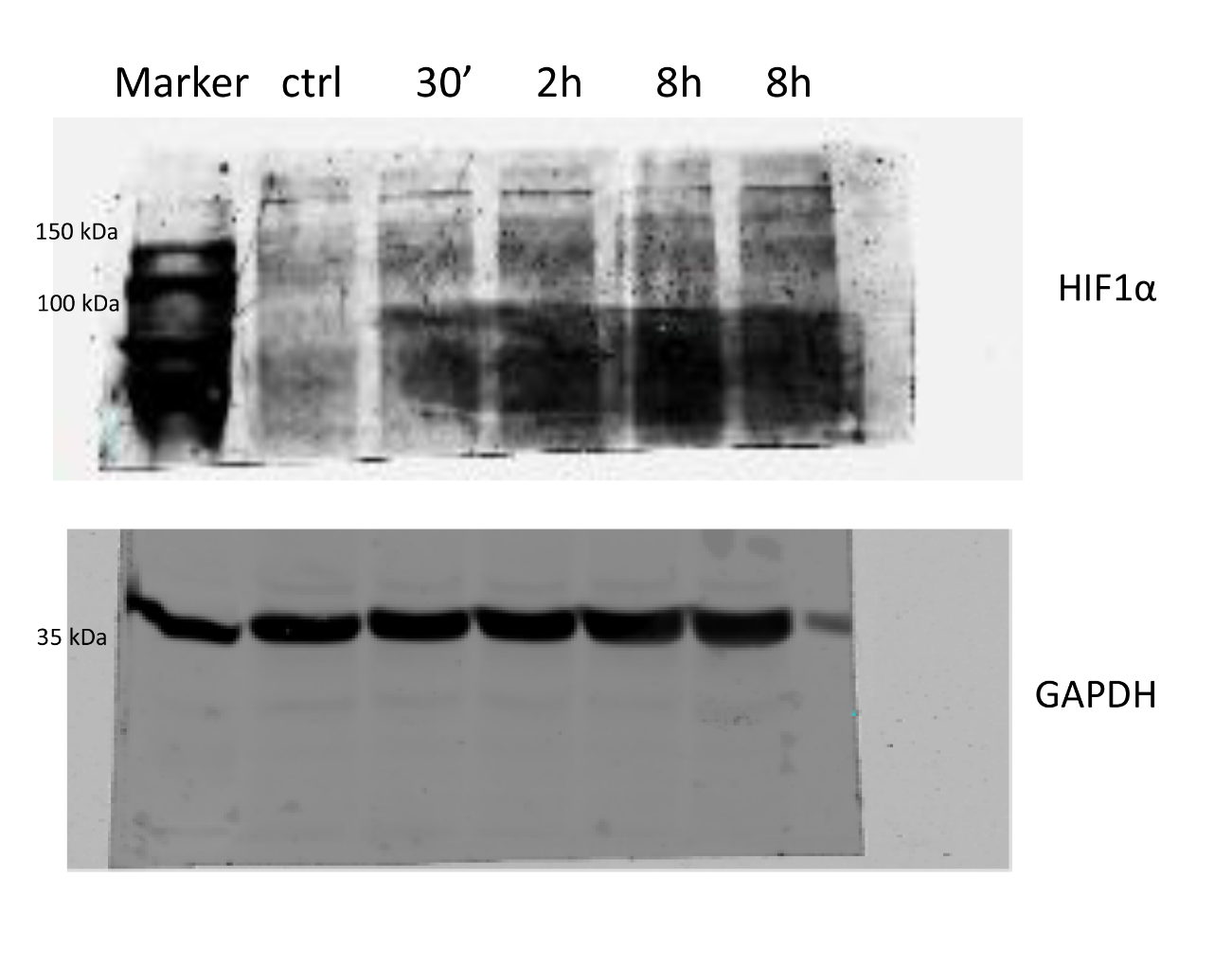 Figure 4S: MTT assay. Effects of CoCl2 (100-200 μM for 6 and 24 h) on primary microglia HRECs. Bars are mean ± SD of at least three independent experiments. 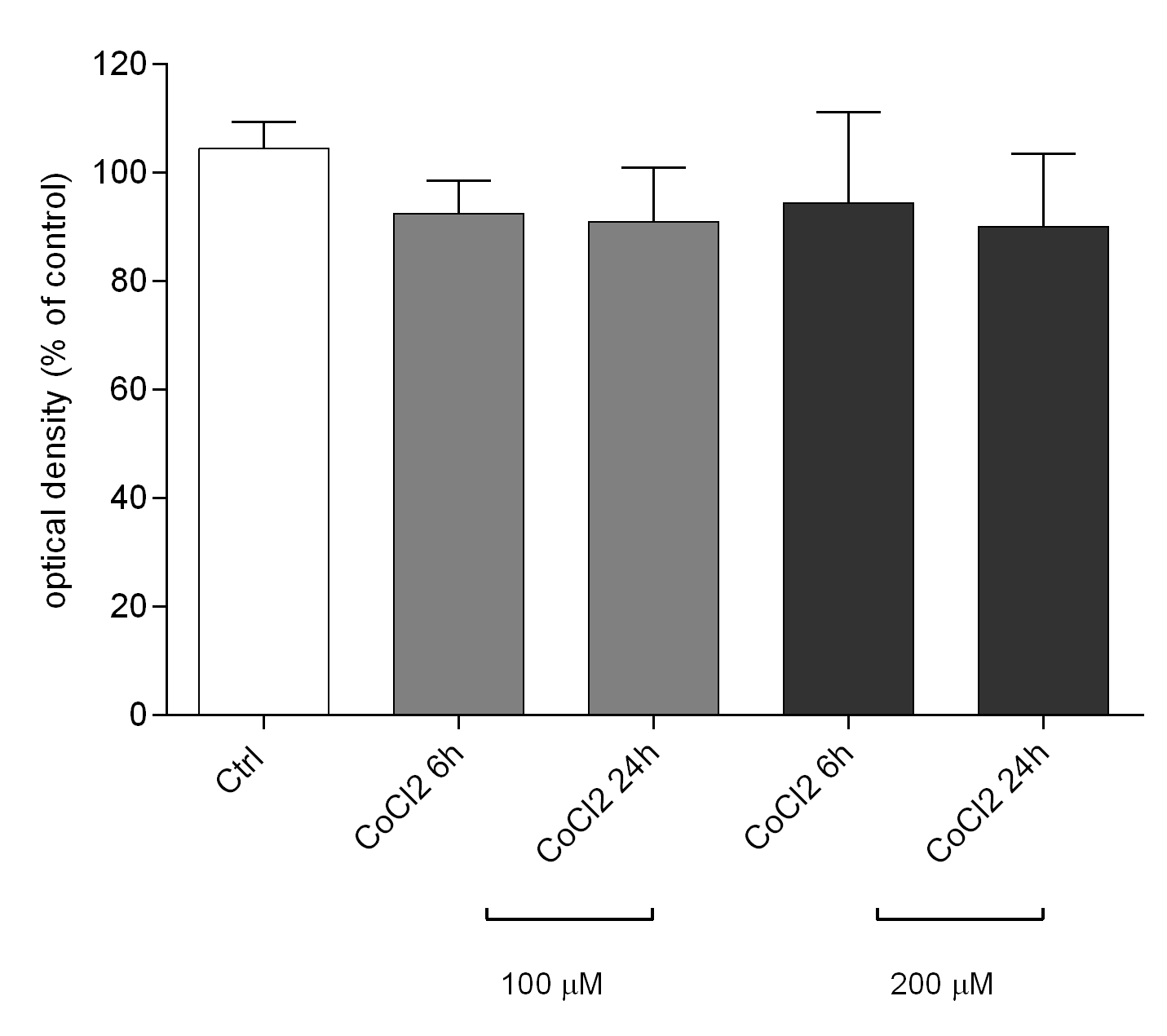 Table 1S: Ct values for GAPDH (used as control for TGFβ signaling  pathway) and Cel-miR-39-3p (used as control for miRNAs) obtained from qRT-PCR analysis. Ct values for GAPDH and Cel-miR-39-3p were not significantly modified in HRECs exposed to CoCl2 (200 μM) for 2 or 8 hours, in comparison to control cells. Data are reported as mean ± SD of four independent experiments. CTRLCoCl2 2hCoCl2 8hGAPDH22,61 ± 0,322,44 ± 0,422,31 ± 0,6Cel-miR-39-3p19,73 ± 0,519,91 ± 0,619,80 ± 0,3